PROJECTNAMEBY STOODIOFor Client xDelivered on12th April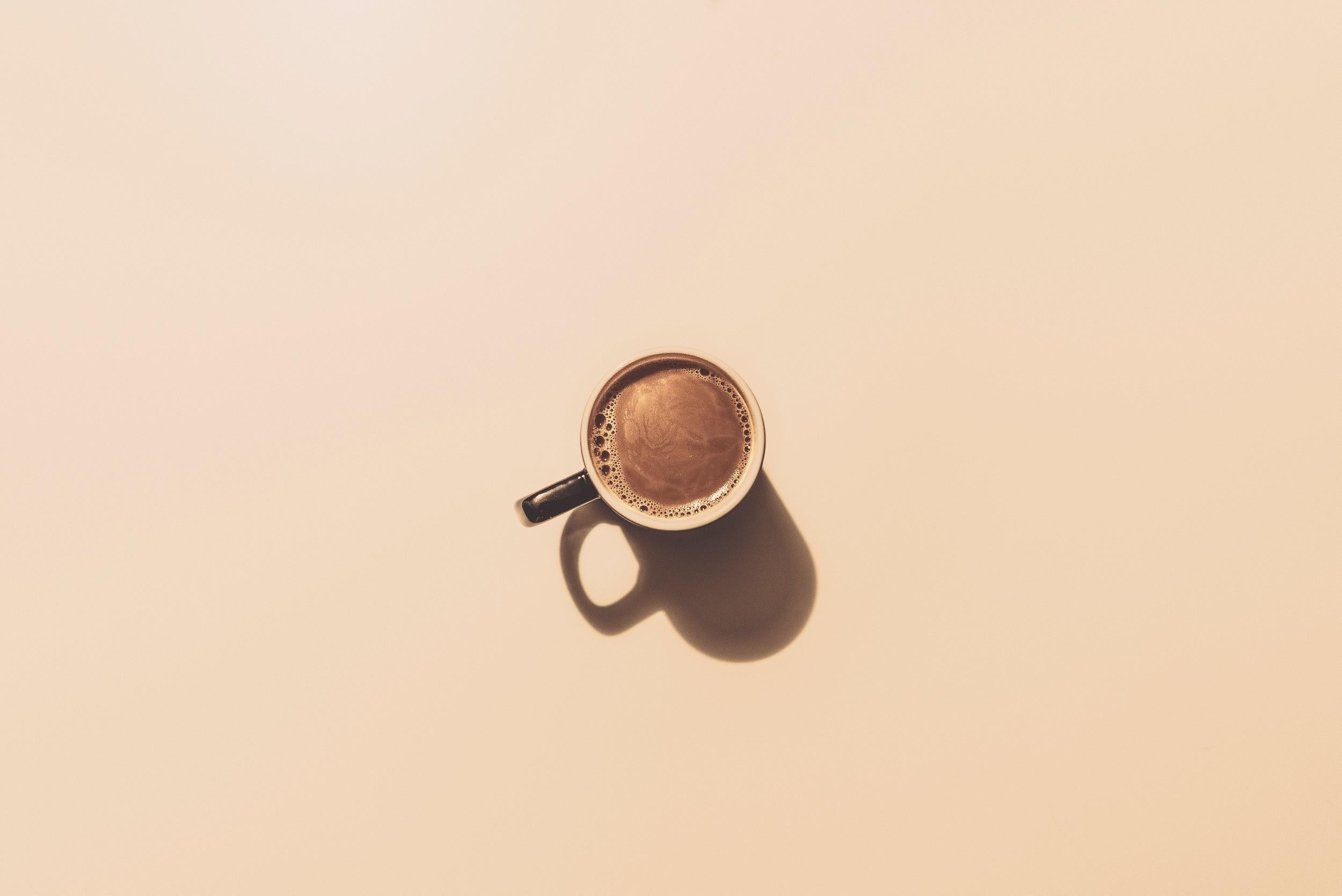 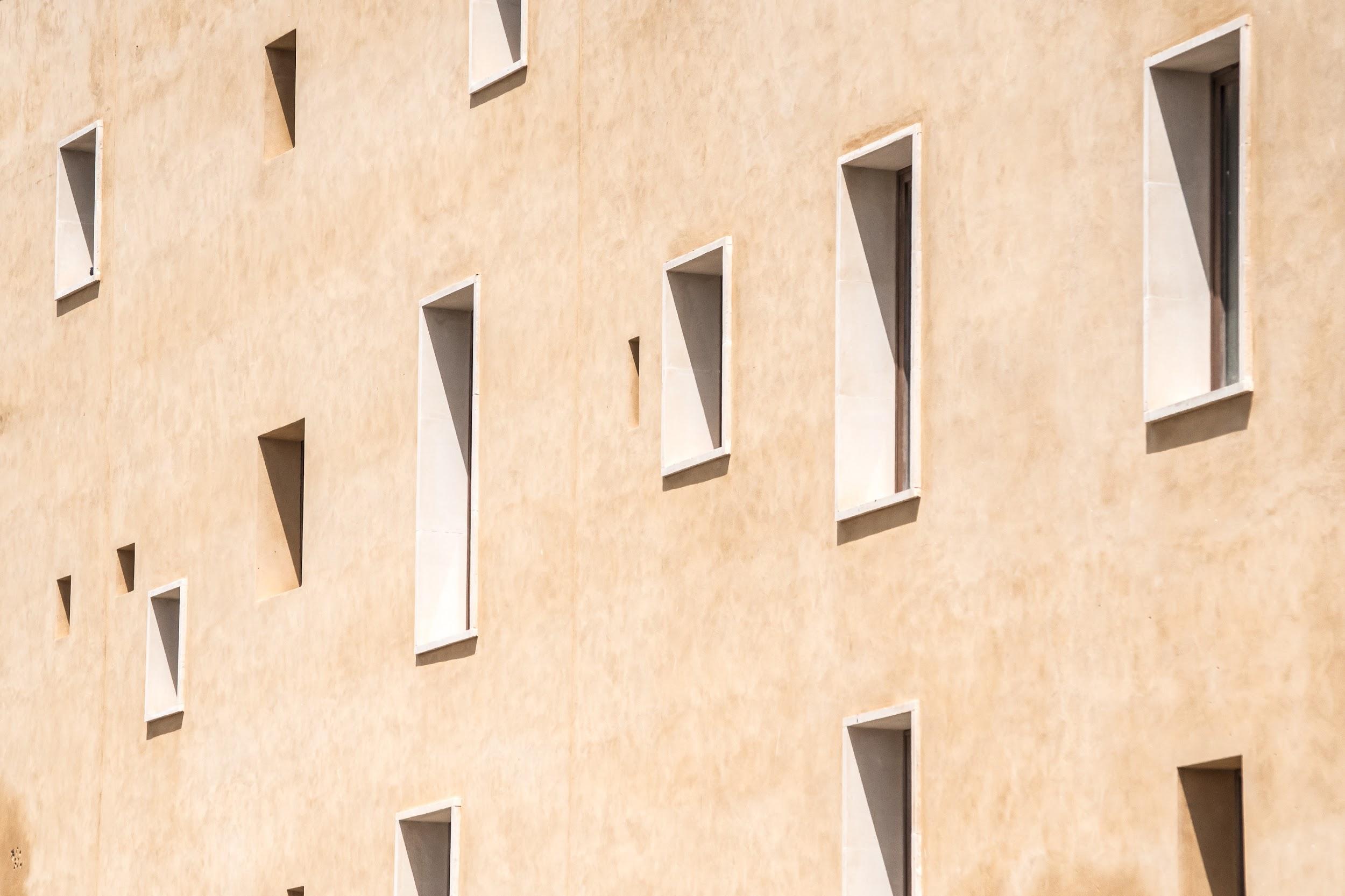 We have solved these kinds of problems before with clients such as [name industries or client names]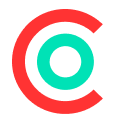 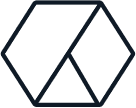 HOW WE’VE SOLVEDSIMILAR PROBLEMS“[Testimonial quote/screenshot/statistics that demonstrate your success.]”It will take approximately [x weeks] to complete the work outlined in the Project Scope, not including the time spent awaiting [feedback or other essential materials].Upon signing the proposal and contract we are ready to begin work [immediately/within one week].TIMEFRAMEIn order to achieve [result], your investment will be:PAYMENTS METHODS & SCHEDULESPayment can be made via [credit card, ACH, Paypal, etc].A commencement invoice will be sent upon signing of the contract, at [50%] of the total fee, which needs to be paid before commencement of work. Following that, a [25%] invoice will be provided at [Milestone 1] and [25%] at final delivery, with [30 days]payment terms on each of these milestone invoices.YOUR INVESTMENT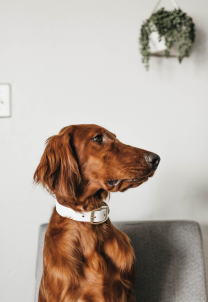 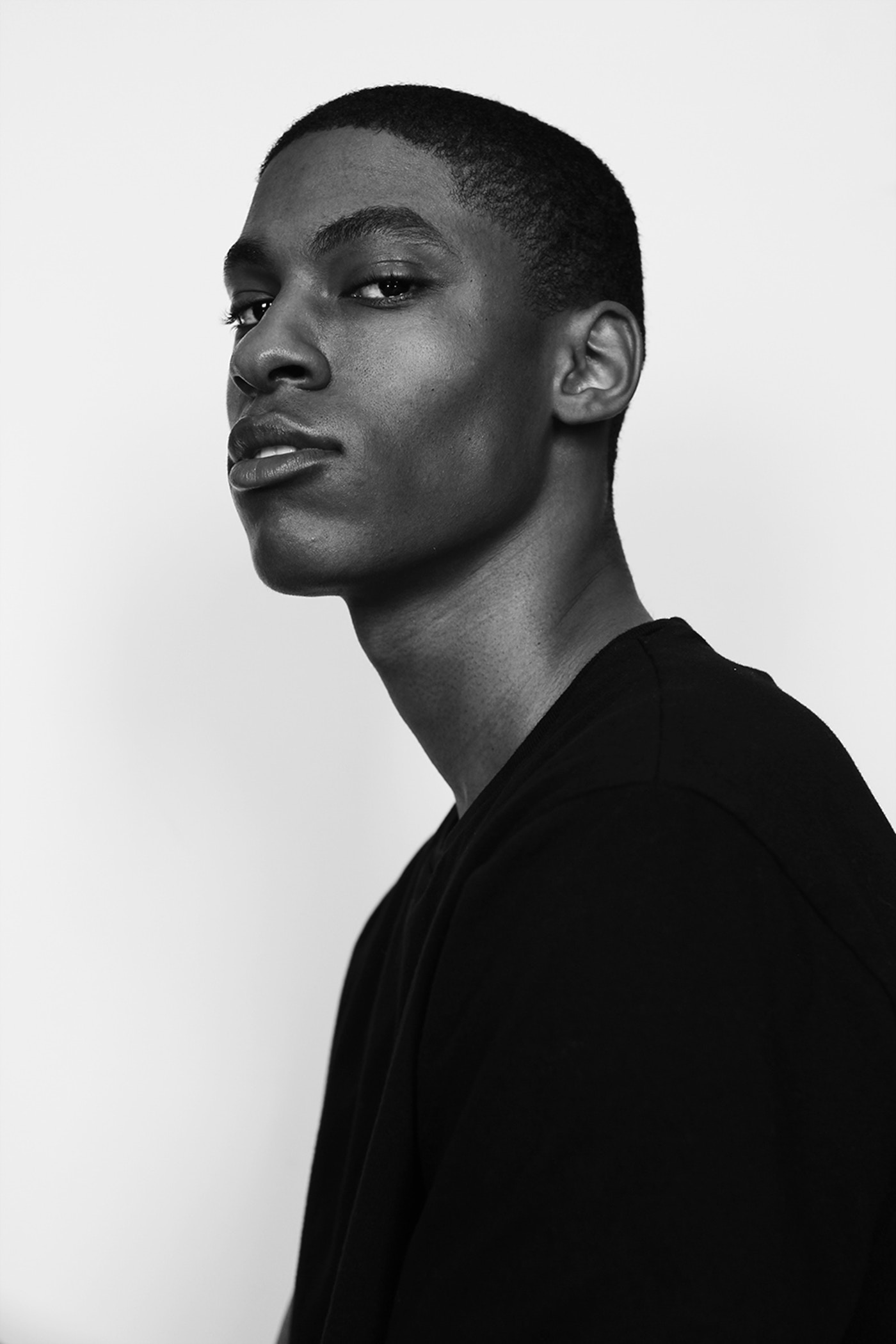 Describe some of your key selling points that make you different from your competition.][Talk about the way you like to work and collaborate with your clients.]WHY USLET’S DO THISTHANK YOU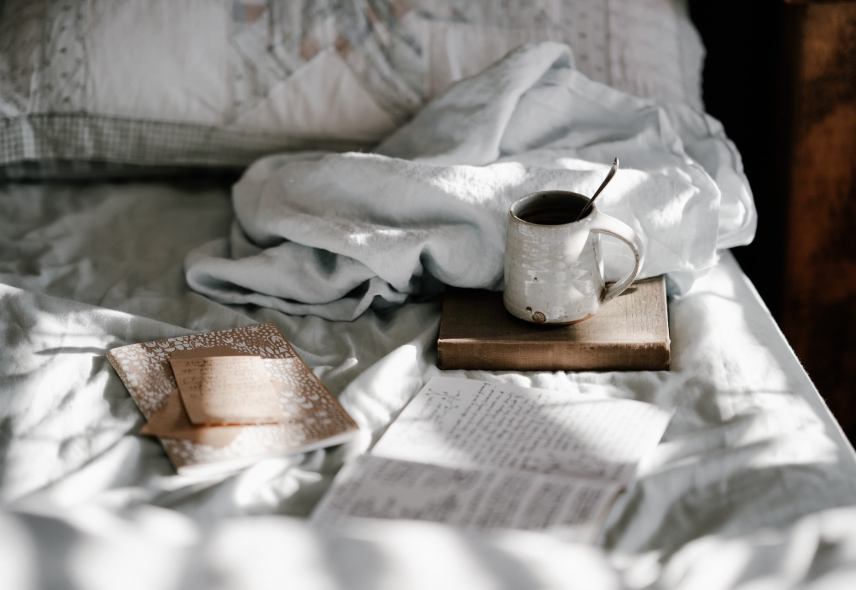 STOODIOCONTRACTDate: [date submitted]This contract (the “Agreement”) is entered into by and between the below named parties (the “Parties”). Client (the “Client”)						Contractor (the “Contractor”Client Name							Your NameClient Address							Your AddressClient Email 							Your EmailServicesContractor agrees to perform services as described in this document under ‘Project Scope & Deliverables’ (the “Services”) and Client agrees to pay Contractor as described in this document under ‘Your Investment’.Terms & ConditionsThe best work comes out of great relationships. Honesty, respect and gratitude are the keys to a great relationship and therefore we have an interest in treating each other with these values at all times. As much as legal documents are important, what truly binds us is our drive to do great work with great people and to develop a relationship of mutual respect and trust. Acceptances
The undersigned representative of Client has the authority to enter into this Agreement on behalf of Client. Client agrees to cooperate and to provide Contractor with everything needed to complete the Services as, when and in the format requested by Contractor. Contractor has the experience and ability to do everything Contractor agreed to for Client and will do it all in a professional and timely manner. Contractor will endeavor to meet every deadline that’s set and to meet the expectation for Services to the best of its abilities. 
WarrantyContractor warrants that: (i) the Services will be performed in a professional and workmanlike manner and that none of such Services or any part of this Agreement is or will be inconsistent with any obligation Contractor may have to others; (ii) none of the Services or Inventions or any development, use, production, distribution or exploitation thereof will infringe, misappropriate or violate any intellectual property or other right of any person or entity (including, without limitation, Contractor); (iii) Contractor has the full right to provide Client with the assignments and rights provided for herein; (iv) Contractor shall comply with all applicable laws in the course of performing the Services and (v) if Contractor’s work requires a license, Contractor has obtained that license and the license is in full force and effect. EXCEPT AS SET FORTH IN THESE TERMS & CONDITIONS, CONTRACTOR DISCLAIMS ANY AND ALL WARRANTIES, WHETHER EXPRESSED OR IMPLIED, INCLUDING BUT NOT LIMITED TO THE WARRANTY OF MERCHANTABILITY, FITNESS FOR A PARTICULAR PURPOSE, SUITABILITY, COMPLETENESS OR RESULTS TO BE DERIVED FROM THE WORK.EXCEPT AS SET FORTH HEREIN, ALL DELIVERABLES ARE DELIVERED ON AN “AS-IS” BASIS.Confidentiality & Non-DisclosureEach party shall maintain, in the strictest confidence, all Confidential Information (as defined in the next sentence) of the other party. “Confidential Information” means all (i) nonpublic information (at the time of disclosure) disclosed by one party to the other party under this Agreement, provided such information is marked or indicated by the disclosing party to be confidential; (ii) and any information which ought reasonably be considered confidential with regard to the circumstances surrounding disclosure, whether or not such information is marked “Confidential”.In the event a party is required to disclose Confidential Information pursuant to a judicial or other governmental order, such party shall, to the maximum extent permitted by law or opinion of counsel, provide the other party with prompt notice prior to any disclosure so that the party or its client may seek other legal remedies to maintain the confidentiality of such Confidential Information. Each party receiving Confidential Information shall be responsible for any breach of this provision that is caused by any of its employees, affiliates, representatives or agents and such party agrees to indemnify and hold harmless the other party from and against any liabilities, claims, damages, losses, costs and expenses resulting, directly or indirectly, from any breach by a party, or any of its employees or independent contractors, of any provision of this Agreement. The obligations of this Section shall survive termination of this Agreement for a period of 3 years.Ownership and LicensesOption 1: Work for HireContractor agrees that the deliverables and materials developed pursuant to this Agreement (including, without limitation, all presentations, writings, ideas, concepts, designs, text, plans, and other materials that Contractor conceives and develops pursuant to this Agreement, including all materials incorporated therein whether such materials were conceived or created by Contractor individually or jointly, on or off the premises of Client, or during or after working time) shall be treated as if the development of such deliverable constitutes a “work for hire” and shall be owned by Client upon payment of all fees due to Contractor pursuant to this Agreement. In the event that any such material is considered not to be a “work made for hire,” Contractor hereby assigns all ownership (whether represented or not by a registered patent, copyright, trade secret) and other proprietary or rights, title and interest in such deliverables and materials to Client, and agrees to execute such documents as Client may reasonably request, in order to assist Client in obtaining and protecting such rights.Contractor agrees that Contractor has no interest in any materials that Contractor submits to Client, including, without limitation, any security interest therein, and hereby releases to Client any interest therein (if any) which may be created by operation of law. Except as otherwise agreed to in writing and as necessary in the performance of this Agreement, Contractor shall have no rights to license, sell or use the deliverables or materials developed under this Agreement, or any portion thereof. OR Option 2: LicensingClient agrees that Contractor retains ownership of all deliverables and materials developed pursuant to this Agreement (including, without limitation, all presentations, writings, ideas, concepts, designs, text, plans, and other materials that Contractor conceives or develops in connection with Contractor’s services for Client, including all materials incorporated therein whether such materials were conceived or created by Contractor individually or jointly, on or off the premises of Client, or during or after working time), and Contractor grants Client the license to use the work product in the following way(s) upon payment of all fees due to Contractor pursuant to this Agreement: A worldwide, irrevocable non-exclusive, royalty free, sub licensable, non-attribution license to use, modify, create derivative works, or otherwise exploit the work product. Non-SolicitContractor agrees that during the period in which it is providing Services and for one year thereafter, Contractor will not encourage or solicit any employee, vendor, client or contractor of Client to leave Client for any reason.Optional Non-Compete
Contractor agrees that during the period in which it is providing Services and for one year thereafter, Contractor will not engage in any activity that is directly and substantially competitive with the current business of Client.Relationship of PartiesNothing contained in this Agreement shall be construed to create a partnership, joint or co-venture, agency, or employment relationship between Contractor and Client. Both Parties agree that Contractor is, and at all times during this Agreement shall remain, an independent contractor.Term & TerminationEither Party may terminate this Agreement at any time, with or without cause, upon 15 days written notice.Either Party also may at any time terminate the Agreement immediately if: (i) the other party commits a breach of this Agreement and such party does not cure a breach within 5 days of written notice from the non-breaching party of such breach.If this Agreement is terminated earlier by Client without cause, Client agrees to pay Contractor any and all sums which are due and payable for: (i) services provided as of the date of termination; and (ii) expenses already incurred, including those from documented non-cancelable commitments.  Contractor agrees to use the best efforts to minimize such costs and expenses.Termination for any reason shall not affect the rights granted to Client by Contractor hereunder. Upon termination, Contractor shall pay to Client all undisputed amounts due and payable. If upon termination Client has not paid undisputed fees owed for the material, deliverables or Services provided by Contractor as of the date of termination, Client agrees not to use any such material or the product of such Service, until Client has paid Contractor in full. Any provisions or clause in this Contract that, by its language or context, implies its survival shall survive any termination or expiration of this Agreement.  Notwithstanding anything to the contrary in this Agreement, Contractor shall retain a perfected security interest in the deliverable or material until Client has made payment in full for all undisputed amounts as of the termination date. Contractor hereby agrees to release and waive its security interest in the deliverable and material upon receipt of full payment for all undisputed amounts.Optional Cancellation FeeIf the Client terminates this Agreement earlier without cause, Contractor will charge a cancellation fee of $500 Payment Terms Client understands the importance of paying independent contractors in a timely manner and wants to maintain a positive working relationship with Contractor to keep the project moving forward. Payments for each invoice delivered by Contractor to Client are due within 30 days of receipt. In case of overdue payments, Contractor reserves the right to stop work until payment is received. Optional Late Payment Option 1: PercentageIn the event an invoice is not paid on time, to the maximum extent allowable by law, Contractor will charge a late payment fee of 1% per month on any overdue and unpaid balance not in dispute. OR Option 2: AmountIn the event an invoice is not paid on time, to the maximum extent allowable by law, Contractor will charge $300 as a late payment fee. Contractor’s acceptance of such service charges does not waive its rights to any remedies for Client’s breach of this Agreement. All payment obligations are non-cancelable and fees paid are non-refundable. Optional DepositA deposit of 50% of ‘Your Investment’ is due upon the acceptance of this Agreement before work will begin. Expense ReimbursementClient shall reimburse all expenses that are reasonable and that have been authorized in writing by Client in advance; payable within 15 days of itemized invoice. Optional Feedback
Client will provide feedback up to 3 times and Contractor will revise work up to 3 times.ChangesAny material changes to the Services, including work to be performed and related fees must be approved by the prior written consent of both parties.Indemnification and Limitation of LiabilityContractor agrees to indemnify, defend and hold harmless Client from any and all claims, actions, damages, and liabilities (excluding, without limitation, attorneys’ fees, costs and expenses) arising (i) through Contractor’s gross negligence ; (ii) out of any claim that the materials or deliverables, or any portion thereof, in fact infringes upon or violate any proprietary rights of any third party, including but not limited to patent, copyright and trade secret rights; or (iii) from a breach or alleged breach of any of Contractor’s representations, warranties or agreements herein.Client agrees to indemnify, defend and hold harmless Contractor from any and all claims, actions, damages, liabilities, costs and expenses (including, without limitation, reasonable attorneys’ fees) arising in any manner caused by Client’s (i) gross negligence; (ii) out of any claim that Client provided content, or any portion thereof in fact infringes upon or violate any proprietary rights of any third party, including but not limited to patent, copyright and trade secret rights; or (iii) from a breach or alleged breach of any of Client’s representations, warranties or agreements herein.TO THE MAXIMUM EXTENT ALLOWABLE BY LAW, CONTRACTOR SHALL NOT BE LIABLE TO THE CLIENT FOR ANY INCIDENTAL, CONSEQUENTIAL, INDIRECT, SPECIAL, PUNITIVE OR EXEMPLARY DAMAGES (INCLUDING DAMAGES FOR LOST PROFIT, LOSS OF BUSINESS OR THE LIKE) ARISING OUT OF OR RELATING TO THESE TERMS & CONDITIONS OR THIS AGREEMENT, CONTRACTOR’S PERFORMANCE HEREUNDER OR DISRUPTION OF ANY OF THE FOREGOING, EVEN IF CLIENT HAS BEEN ADVISED OF THE POSSIBILITY OF SUCH DAMAGES AND REGARDLESS OF THE CAUSE OF ACTION, WHETHER SOUNDING IN CONTRACT, TORT, BREACH OF WARRANTY OR OTHERWISE. TO THE MAXIMUM EXTENT ALLOWABLE BY LAW, CONTRACTOR’S AGGREGATE LIABILITY UNDER THESE TERMS & CONDITIONS AND THIS AGREEMENT SHALL IN NO EVENT EXCEED THE AGGREGATE COMPENSATION PAID BY CLIENT TO THE CONTRACTOR UNDER THIS AGREEMENT.Right to Authorship CreditBoth Parties agree that when asked, Client must properly identify Contractor as the creator of the deliverables. Client does not have a proactive duty to display Contractor’s name together with the deliverables, but Client may not seek to mislead others that the deliverables were created by anyone other than Contractor. Optional Right to Authorship AdditionClient hereby agrees Contractor may use the work product as part of Contractors portfolio and websites, galleries and other media solely for the purpose of showcasing Contractors work but not for any other purpose. Contractor will not publish any confidential or non-public work without Client’s prior written consent.Governing Law and Dispute Resolution This Agreement and any dispute arising hereunder shall be governed by the laws of the state of Contractor’s primary business location (the “Contractor’s State”), without regard to the conflicts of law provisions thereof. For all purposes of this Agreement, the Parties consent to exclusive jurisdiction and venue in the state and federal courts located in Contractor’s State. The failure of either party to enforce its rights under this Agreement at any time for any period shall not be construed as a waiver of such rights. Force MajeureNo failure or omission by a party in the performance of any obligation under this Agreement shall be deemed a breach of this Agreement or create any liability if such failure or omission shall arise from any cause or causes beyond the reasonable control of such party which cannot be overcome through that party’s reasonable diligence, e.g., strikes, riots, war, acts of terrorism, acts of God, severe illness, invasion, fire, explosion, floods and acts of government or governmental agencies or instrumentalities. NoticesAny notices to either Party made pursuant to this Agreement shall be made and sent (i) via US mail or a nationally recognized carrier to the other Party’s address on file; (ii) or via e-mail to the other Party’s designated representative.  Each Party shall have an independent obligation to provide and update, as necessary, the mail and e-mail address on file for such notices.  Notices sent by e-mail shall be deemed effective once sent if no error or “bounce back” has been received within twenty-four (24) hours of submission.MiscellaneousThe section and subsection headings used in this Agreement are for convenience only and will not be used in interpreting this Agreement. Both parties have had the opportunity to review this Agreement and neither party will be deemed the drafter of this Agreement for the purposes of interpreting any ambiguity in this Agreement. The parties agree that this Agreement may be signed by manual or facsimile signatures and in counterparts, each of which will be deemed an original and all of which together will constitute one and the same instrument. In the event that any provision of this Agreement will be determined to be illegal or unenforceable, that provision will be first revised to give the maximum permissible effect to its original intent or, if such revision is not permitted, that specific provision will be eliminated so that this Agreement will otherwise remain in full force and effect and enforceable.Entire Contract This Agreement, along with these terms and conditions, and any exhibits, schedules or attachments, between the Parties supersedes any previous arrangements, oral or written, and may not be modified in any respect except by a future written agreement signed by both Parties.
Optional Annotations and AlterationsAnnotations or Alterations to this contract can be written here. SignaturesIn witness whereof, the Parties have executed this Agreement, inclusive of ‘Project Scope & Deliverables’, ‘Your Investment’ & the Terms & Conditions listed here, as of the later of the two dates below (the “Effective Date”).Client (Client Name)				Contractor (Your name)______________________		         ________________________	Signature			Date			Signature			DateI’m excited about the opportunity to present this strategy and proposal to [Client Name].I’ve taken the time to go through your brief and reflect on our discussion, and have put together a solution that meets the needs of [Client Name]. [Client Name] came to [Your Name/Business Name] with [state issue], looking to [state goal]. [Succinctly identify the problems that the client is currently facing and why. List aspects of the business that need to be addressed in order to achieve the goal.] [Your Name/Business Name] can help achieve this by[state solution]. [Talk about how you will deliver real solutions for the issue at hand, as well as why you have chosen those methods. Describe how your work will make a positive change in the client’s business. Reference your experience solving similar problems before.]I’m excited to partner with [Client Name] and look forward to achieving [state goal] together.Sincerely,[your name][Business Name]STOODIO1. Project Scope & Deliverablesp.42. How We’ve Solved Similar Problemsp.53. Timeframep.64. Your Investmentp.65. Why Work With (Us/Me)p.76. Next Stepsp.87. ContractINDEXp.9OUTPUTS[Outline the specific outputs that your clients can expect from you, the quantity (if applicable), and how often they can expect to receive the deliverables.][At each step, refer back to how your actions will help the client achieve their goal.]LIMITATIONS[Identify the limitations of the project. Be upfront and explain to your client what items are excluded from your services so there is no confusion.]NOTES[Refer to additional services they could use from you but are not essential to the project, or services you recommend acquiring from another provider. Explain why they are recommended.]SCOPE & DELIVERABLESSCOPE & DELIVERABLESPROBLEM[Client Name] came to use looking for help with [Describe Problem]. [Provide details about the issue they faced and their situation prior to working with you.]SOLUTIONIn order to solve this, [describe your solution to the problem].RESULTSNow, [Describe the results that the client saw following the completion of your project.]CASE STUDYCASE STUDY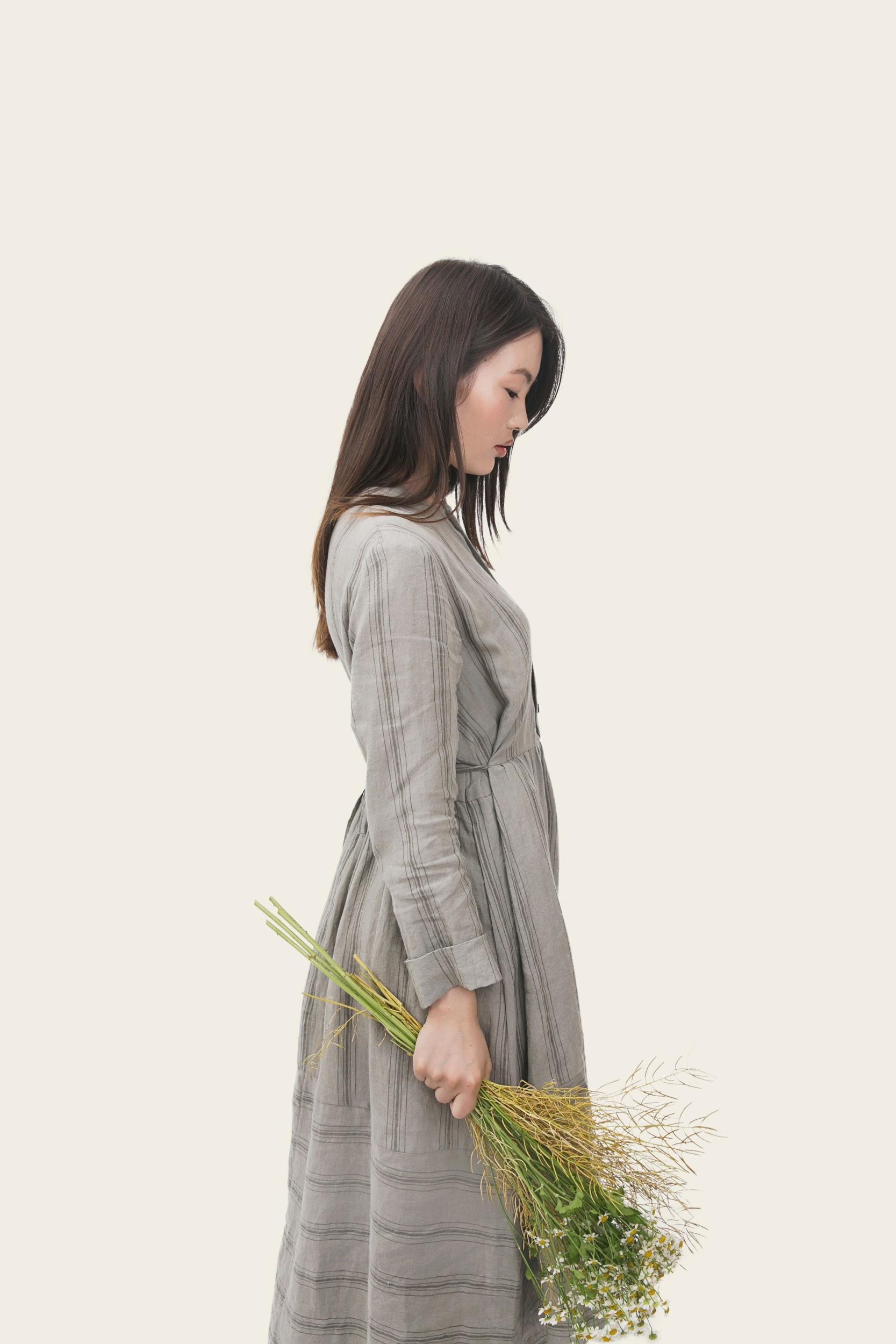 [Name], CEO of [client]PhaseEstimated TimeframeInitial ResearchImmediately After Signing of ContractResearch Findings Presented2 Weeks from Signing of ContractPresent [Deliverable]2 Weeks from Research DiscussionMake Final Changes1 Week After Receipt of Final FeedbackREQUIREMENTSIn order to make sure the project runs efficiently, we will need: [List any requirements regarding materials or access provided by the client, feedback procedures, or anything else here]CORE SERVICES[Research]$3,000CORE SERVICES[Design]$6,000CORE SERVICES[Testing]$2,000CORE SERVICESTotal$11,000RECOMMENDED SERVICES[More Research]$1,000RECOMMENDED SERVICES[Feedback]$500RECOMMENDED SERVICESTotal$1,500NEXT STEPSWe’re going to love working together and we’re going to get [Client Name] epic results.To confirm this is the right solution for you, please: Read the contract HERE and make sure you understand all the details involved with working together. It’s really important to [us/me] that everything is completely transparent from the beginning, so that we lay a solid foundation for a successful working relationship.
If you have any questions at all, please let [us/me] know. [I’d/We’d] be happy to clarify any points and work towards finding the right way for us to work together.
When you are ready to move forward, please sign the contract below and send it back to [us/me].
Once [I/we] receive notification of your acceptance, [I’ll/we’ll] contact you shortly to get the project rolling and send a 50% commencement invoice.
As soon as [I’ve/we’ve] received payment, we’ll get going on rolling out your deliverables. 